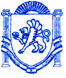 	                  РЕСПУБЛІКА КРИМ	                         РЕСПУБЛИКА КРЫМ	 КЪЫРЫМ ДЖУМХУРИЕТИ             БАХЧИСАРАЙСЬКИЙ РАЙОН	                          БАХЧИСАРАЙСКИЙ РАЙОН	 БАГЪЧАСАРАЙ БОЛЮГИ                          АДМІНІСТРАЦІЯ	                                                        АДМИНИСТРАЦИЯ                                               УГЛОВОЕ КОЙ УГЛІВСЬКОГО  СІЛЬСЬКОГО  ПОСЕЛЕННЯ	       УГЛОВСКОГО СЕЛЬСКОГО ПОСЕЛЕНИЯ         КЪАСАБАСЫНЫНЪ ИДАРЕСИПОСТАНОВЛЕНИЕот «25» февраля 2019 года					№ 25О признании постановления администрацииУгловского сельского поселения от 18.10.2017 года № 112«Об утверждении перечня муниципального имущества, передаваемого в аренду субъектам малогои среднего предпринимательства» утратившим силуВ соответствии с частью 4.1 ст. 18 Федерального закона от 24.07.2007 № 209-ФЗ «О развитии малого и среднего предпринимательства в Российской Федерации» (в редакции от 03.07.2016), руководствуясь Уставом муниципального образования Угловское сельское поселение Бахчисарайского района Республики Крым ПОСТАНАВЛЯЮ:Признать постановление администрации Угловского сельского поселения от 18.10.2017 года № 112 «Об утверждении перечня муниципального имущества, передаваемого в аренду субъектам малого и среднего предпринимательства» утратившим силу.Опубликовать и разместить постановление на информационном стенде администрации Угловского сельского поселения, а также на официальном сайте администрации Угловского сельского поселения.Председатель Угловского сельского совета – глава администрации Угловского сельского поселения						Н.Н. СосницкаяИсп. Бутова Н.В.